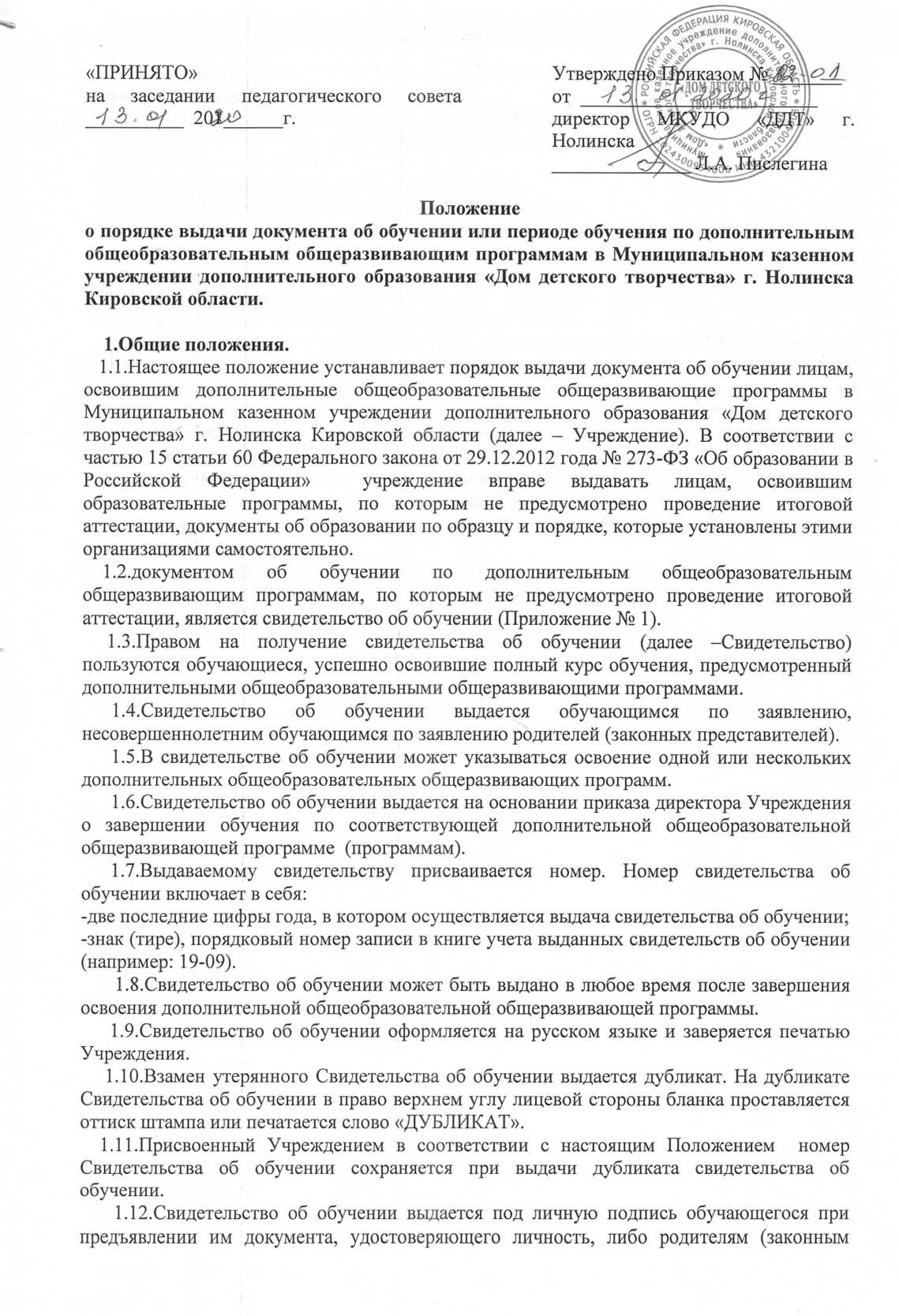 представителям) несовершеннолетнего обучающегося на основании документов,     удостоверяющих их личность.       1.13. Учреждение ведет Книгу учета выданных свидетельств об обучении на бумажном носителе. При выдаче документа об обучении (дубликата)  в Книгу учета вносятся следующие данные: - регистрационный номер документа об обучении; -фамилия, имя     и отчество обучающегося, год рождения;-название дополнительной     общеобразовательной общеразвивающей программы, -срок обучения; -дата выдачи; -подпись обучающегося или одного из родителей (законных представителей) обучающегося, получившего свидетельство об обучении.          1.14.В соответствии с частью 12 статьи 60 Федерального закона «Об образовании в РФ» от 29.12.2012 г. № 273-ФЗ  учреждение вправе выдавать лицам, освоившим часть     образовательной программы и (или) отчисленным из организации, осуществляющей образовательную деятельность, справку об обучении  или о периоде обучения по образцу, самостоятельно устанавливаемому организацией, осуществляющей     образовательную деятельность.          1.15.Обучающиеся, не закончившие обучение по дополнительной общеобразовательной      общеразвивающей программе, могут получить справку о периоде обучения по дополнительной общеобразовательной общеразвивающей программе (Приложение 2).          1.16.  За выдачу документов об обучении или дубликатов плата не взимается.Приложение 1Муниципальное казенное учреждение дополнительного образования «Дом детского творчества» г. Нолинска Кировской областиСВИДЕТЕЛЬСТВО №_____Выдано ___________________________________________________________________                                   (фамилия, имя, отчество обучающегося)в том, что он(а) прошел обучение по дополнительной общеобразовательной общеразвивающей программе ____________________________________________________________________________________________________________________________________________________в период с «___»_____________20____г.  по «____»_____________ 20_____г.в объеме  _______________ч.Педагог ___________________________________________________________________                                               (ФИО педагога)«______»_________________20_____г.                                      (дата выдачи)Директор МКУДО «ДДТ»       ________________                      ____________________                                                                                            (подпись)                                                              (фамилия, инициалы)М.П.Приложение 2Муниципальное казенное учреждение дополнительного образования «Дом детского творчества» г. Нолинска Кировской областиСПРАВКАНастоящая выдана________________________________________________________,                                           (фамилия, имя, отчество обучающегося)____________________________________________________________________________________________________________                                                                                                                                        (ГОД РОЖДЕНИЯ)В том, что он(а) с «____»______________20____г. по «____»____________20____г.обучался(ась) по дополнительной общеобразовательной общеразвивающей программе___________________________________________________________________________________________________________________________________________Директор МКУДО  «ДДТ»           ______________              ________________________                                                                                                 (подпись)                                            (фамилия, инициалы)«_____»_________________20___г.